Муниципальное дошкольное образовательное учреждение«Центр развития ребенка - детский сад № 17 «Ладушки»г. Вольска Саратовской области»Конспект непосредственно образовательной деятельностина тему: «Путешествие в осенний лес»(младшая группа)Приоритетная образовательная область: познавательное развитие.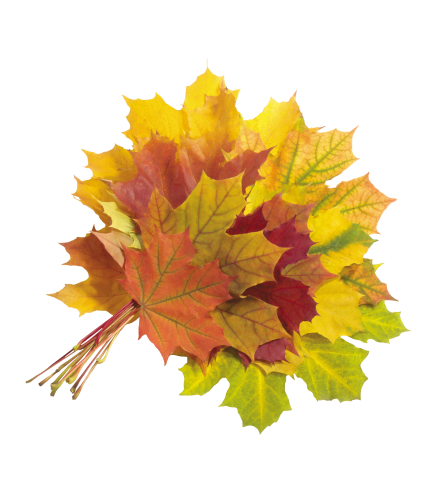                                                                          Составила : воспитатель                                                                                                    первой квалификационной категории                                                                                 Никитина Татьяна Валерьевна г. Вольск, 2014                                                                   Интеграция образовательных областей:  «Познавательное развитие», «Речевое развитие», «Художественно-эстетическое развитие».Возраст детей, группа: 3-4года, 2младшая группа.Виды детской деятельности: игровая, музыкальная, изобразительная. Формы организации: групповая.Цель: Расширять знания детей об осени, как времени года.Задачи:Развивающие: Расширять знания детей об осени, как времени года.Развивать моторику артикуляционного аппарата и мелкую моторику рук.Закреплять знания цветов: желтый, красный, зелёный.Обучающие: Обучать интонационной выразительности речи, активизировать и обогащать словарь. Обучать интонационной выразительности речи, активизировать и обогащать словарь.Воспитательные: Воспитывать любовь и бережное отношение к природе. Воспитывать дружеские, партнерские взаимоотношения.Предварительная  работа: чтение и разучивание стихотворений об осени, наблюдения за осенними явлениями на прогулках, дидактическая игра «С какого дерева листочек», разучивание дыхательной гимнастики «Сдуем листочки», пальчиковая игра «осенние листья», рассматривание иллюстраций по темам: «Дикие животные», «Деревья».Оборудование и материалы:   Картина осеннего леса (березки, елочки, аудиозапись с голосами птиц, магнитофон)Раздаточный материал:гуашь, тарелочки под краску,  стаканчики с водой, листочки для рисования.Ход Нод:Организационный момент.-Ребята, нам Лесовичок прислал письмо, где приглашает нас на прогулку в осенний лес. «Путешествие в осенний лес»-Ребята, я приглашаю вас в путешествие - в осенний  лес (звучит аудиозапись голосов птиц) Посмотрите, какая здесь красота! (показываю пейзаж осени)Если на деревьях листья пожелтели,Если в край далёкий птицы улетели,Если небо хмурое, если дождик льётся,Это время года … Дети: Осенью зовётся.Воспитатель: Какое у нас сейчас время года?-Осень (ответы детей)Воспитатель: Как вы догадались?- Стало холодно, идут дожди (ответы детей)Воспитатель: звучит аудиозапись дождь (под музыку пальчиковая гимнастика).Ударила одна капелька, две, три, четыре, пять, пошел ливень, ударил гром, засверкала гроза, выглянуло  солнышко и дождь прекратился (вначале одним пальцем стучат по столу, потом двумя тремя, потом кулачками стучат, когда гроза лопнули в ладоши, выглянуло солнышко и положили ручки на стол).Воспитатель: Какой дождь вы услышали? (Ливень)Воспитатель: Что происходит осенью в природе?-Солнце светит и не греет, ветер более холодный, идут дожди, на дорогах грязь и лужи, листья желтеют, птицы улетают в тёплые края, листья желтеют на деревьях, насекомые прячутся, вянет трава на лугах (ответы детей)Воспитатель: Какой ветер осенью?Дети: Более холодный.Дыхательная гимнастика «Ветер». Поставили руку перед собой и подули на ладошку. (2 раза, дуть дать, чтобы воздух со рта был холодным)Дидактическая игра «Разноцветные листочки»Воспитатель: В лесу много разноцветных листьев. Какого они цвета? (Ответы детей)Зелёные, красные, желтые листья разбросаны по всему лесу.(Воспитатель предлагает собрать листья в корзинку желтые, красные и зелёные листья.)- Молодцы ребята, сколько разноцветных листьев мы собрали.Воспитатель:Дует, дует ветер,Дует, задувает,Жёлтые листочкиС дерева срывает.И летят листочкиКружат по дорожке.Падают листочкиПрямо нам под ножки.И. ПлакидаОсень подарила нам праздник. Этот праздник танцующих на ветру листочков. Ребята, вот наш ветерок – проказник подул и ….Дыхательная гимнастика: «Сдуем листочки»Воспитатель: - Положите на ладошку листочек и попробуйте его сдуть.Воспитатель: Посмотрите на картинки с изображением живой и неживой природы в разные времена года. Выберите те, на которых изображены приметы осени.-Молодцы! Правильно выбрали.Воспитатель: Посмотрите, что нам Осень в подарок принесла.(Показываю корзину, в которой лежат краски)Воспитатель:- Что это? (краски)-Правильно! Это краски осени. Давайте мы с вами сделаем яркий, осенний букет и подарим его Осени.Рисование «Осенний букет»(дети рисуют, обмакивают свои ладошки в краску и примакивают на лист  бумаги)-Посмотрите, какие красивые получились рисунки.Воспитатель: Ребята, мы с вами побывали в осеннем лесу, рассматривали осенние листочки, играли, слушали голоса птиц и рисовали красивые листочки Осени.Итог:-Вам понравилось наше путешествие?-Где мы с вами побывали?-Какие листочки рисовали?-Какая осень?